CAUTION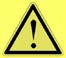 PEROXIDE FORMING CHEMICALCAUTIONPEROXIDE FORMING CHEMICALDate Received: 	                            Date Opened: 	                                 Date Expired: 	 INHIBITOR ADDEDYes ____   N ____ Type  	Limited shelf life. Store tightly closed away from light and heat.Limited shelf life. Store tightly closed away from light and heat.Test Date           Peroxide    	  Tester Initials 		 Test Date          Peroxide 	  Tester Initials 		 Test Date          Peroxide 	  Tester Initials 		Test Date           Peroxide    	  Tester Initials 		 Test Date          Peroxide 	  Tester Initials 		 Test Date          Peroxide 	  Tester Initials 		CAUTIONPEROXIDE FORMING CHEMICALCAUTIONPEROXIDE FORMING CHEMICALDate Received: 	                            Date Opened: 	                                 Date Expired: 	 INHIBITOR ADDEDYes ____   N ____ Type  	Limited shelf life. Store tightly closed away from light and heat.Limited shelf life. Store tightly closed away from light and heat.Test Date           Peroxide    	  Tester Initials 		 Test Date          Peroxide 	  Tester Initials 		 Test Date          Peroxide 	  Tester Initials 		Test Date           Peroxide    	  Tester Initials 		 Test Date          Peroxide 	  Tester Initials 		 Test Date          Peroxide 	  Tester Initials 		CAUTIONPEROXIDE FORMING CHEMICALCAUTIONPEROXIDE FORMING CHEMICALDate Received: 	                            Date Opened: 	                                 Date Expired: 	 INHIBITOR ADDEDYes ____   N ____ Type  	Limited shelf life. Store tightly closed away from light and heat.Limited shelf life. Store tightly closed away from light and heat.Test Date           Peroxide    	  Tester Initials 		 Test Date          Peroxide 	  Tester Initials 		 Test Date          Peroxide 	  Tester Initials 		Test Date           Peroxide    	  Tester Initials 		 Test Date          Peroxide 	  Tester Initials 		 Test Date          Peroxide 	  Tester Initials 		CAUTIONPEROXIDE FORMING CHEMICALCAUTIONPEROXIDE FORMING CHEMICALDate Received: 	                            Date Opened: 	                                 Date Expired: 	 INHIBITOR ADDEDYes ____   N ____ Type  	Limited shelf life. Store tightly closed away from light and heat.Limited shelf life. Store tightly closed away from light and heat.Test Date           Peroxide    	  Tester Initials 		 Test Date          Peroxide 	  Tester Initials 		 Test Date          Peroxide 	  Tester Initials 		Test Date           Peroxide    	  Tester Initials 		 Test Date          Peroxide 	  Tester Initials 		 Test Date          Peroxide 	  Tester Initials 		CAUTIONPEROXIDE FORMING CHEMICALCAUTIONPEROXIDE FORMING CHEMICALDate Received: 	                            Date Opened: 	                                 Date Expired: 	 INHIBITOR ADDEDYes ____   N ____ Type  	Limited shelf life. Store tightly closed away from light and heat.Limited shelf life. Store tightly closed away from light and heat.Test Date           Peroxide    	  Tester Initials 		 Test Date          Peroxide 	  Tester Initials 		 Test Date          Peroxide 	  Tester Initials 		Test Date           Peroxide    	  Tester Initials 		 Test Date          Peroxide 	  Tester Initials 		 Test Date          Peroxide 	  Tester Initials 		CAUTIONPEROXIDE FORMING CHEMICALCAUTIONPEROXIDE FORMING CHEMICALDate Received: 	                            Date Opened: 	                                 Date Expired: 	 INHIBITOR ADDEDYes ____   N ____ Type  	Limited shelf life. Store tightly closed away from light and heat.Limited shelf life. Store tightly closed away from light and heat.Test Date           Peroxide    	  Tester Initials 		 Test Date          Peroxide 	  Tester Initials 		 Test Date          Peroxide 	  Tester Initials 		Test Date           Peroxide    	  Tester Initials 		 Test Date          Peroxide 	  Tester Initials 		 Test Date          Peroxide 	  Tester Initials 		CAUTIONPEROXIDE FORMING CHEMICALCAUTIONPEROXIDE FORMING CHEMICALDate Received: 	                            Date Opened: 	                                 Date Expired: 	 INHIBITOR ADDEDYes ____   N ____ Type  	Limited shelf life. Store tightly closed away from light and heat.Limited shelf life. Store tightly closed away from light and heat.Test Date           Peroxide    	  Tester Initials 		 Test Date          Peroxide 	  Tester Initials 		 Test Date          Peroxide 	  Tester Initials 		Test Date           Peroxide    	  Tester Initials 		 Test Date          Peroxide 	  Tester Initials 		 Test Date          Peroxide 	  Tester Initials 		CAUTIONPEROXIDE FORMING CHEMICALCAUTIONPEROXIDE FORMING CHEMICALDate Received: 	                            Date Opened: 	                                 Date Expired: 	 INHIBITOR ADDEDYes ____   N ____ Type  	Limited shelf life. Store tightly closed away from light and heat.Limited shelf life. Store tightly closed away from light and heat.Test Date           Peroxide    	  Tester Initials 		 Test Date          Peroxide 	  Tester Initials 		 Test Date          Peroxide 	  Tester Initials 		Test Date           Peroxide    	  Tester Initials 		 Test Date          Peroxide 	  Tester Initials 		 Test Date          Peroxide 	  Tester Initials 		